Product ProposalInvention Name:TrispenerThe Trispenser is a mini portable drink dispenser with three total dispensers. The Trispenser also features cooling that can last for up to 6 hours to keep your drinks cold. To re cool your Trispenser just stick it in your refrigerator. To make the Trispenser work, just insert your bottle into the compartment and insert the straw near the bottom of the bottle. To dispense simply twist the cap off and let the drink flow out. The Trispenser will be available in stores for the low price of $25 (Plus tax)Materials:PlasticCost:The estimated cost to build a full Trispenser is $24Size:1 Section = W: 9, H: 20Total = W 27, H: 60Building Time:1 section = 30 minutesTriple Bottom Line:We assume that our invention will make profit, create new jobs, help with accessibility and the invention and process of creating it will have little to no negative impact on the environment.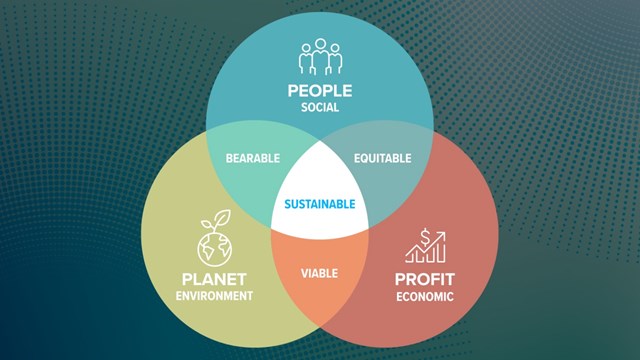 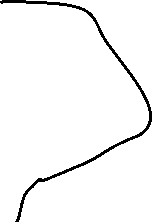 